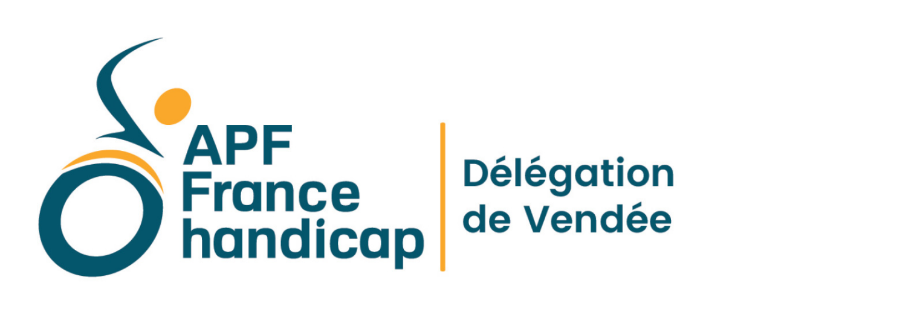 QUESTIONNAIRE LES DIFFICULTES RENCONTREES PAR LES PERSONNES EN SITUATION D’HANDICAPDans le cadre de la participation d’APF France handicap sur l’évènement « handicap et responsabilité des personnes morales » organisé par le Centre Jean Bodin et l’Université d’Angers, nous souhaitons avoir votre expertise sur les difficultés que vous rencontrez au quotidien dans les thématiques suivantes :L’accessibilité aux bâtimentsHandicap et accès aux soinsAccès à l’enseignement Accès des personnes en situation de handicap à un corps d’emplois de la fonction publiqueAccès aux nouvelles technologies Accès à la justice